Инструкция по применению1. Не забудьте зарядить Ваш мобильный телефон перед экзаменом.
2. Перед каждым использование микронаушника обязательно почистите уши ватными палочками, чтобы легче было закинуть микронаушник.
3. Наклоните голову, чтобы она была в горизонтальном положении,  опустите внутрь уха микронаушник, почувствовав глухой удар, появится ощущение  будто у вас находится вода в ухе. Если вы почувствовали это ощущение, значит микронаушник находится на перепонке. 
4. Правильно установленный наушник не должен ВЫПАДАТЬ из уха!
5. Оденьте петлю комплекта на шею.
6. Подсоедините переходник с микрофоном от наушников к разъему 3,5 мм, который выходит из петли. Важно что бы разъем был надёжно соединен во избежание самопроизвольного отсоединения во время использования, т.к. во время применения всё это должно находиться под одеждой. 
7. Подсоедините батарейку "Крона" (9 вольт) НЕПОСРЕДСТВЕННО ПЕРЕД ПРИМЕНЕНИЕМ, так как питание ПОСТУПАЕТ ПОСТОЯННО. Заряда одной новой батарейки хватает на 4-6 часов, поэтому лучше всегда использовать новую (стоимость одной самой простой "Кроны" 20-45 руб, есть еще "Кроны" "Super Alkaline" - 50-100 руб). НИКОГДА НЕ ИСПОЛЬЗУЙТЕ КРОНЫ ДОРОГИХ ПРОИЗВОДИТЕЛЕЙ, НАПРИМЕР "ДЮРАСЕЛ" - Аппаратура просто напросто СГОРИТ!
8. Сделайте проверочный звонок Вашему помощнику и отрегулируйте громкость разговора на телефоне т.к. это влияет на качество звучания.
НЕ ЗАБУДЬТЕ ВКЛЮЧИТЬ БЕЗЗВУЧНЫЙ РЕЖИМ ТЕЛЕФОНА!
9. По окончанию экзамена извлеките микронаушник с помощью магнита-извлекателя, просунув его в ухо как ватную палочку. 
10. Обязательно отсоедините батарейку.
11. Храните всё в сборе, так меньше вероятность что вы их потеряете. 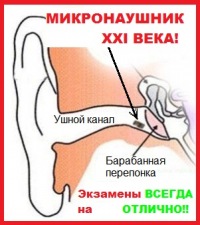 